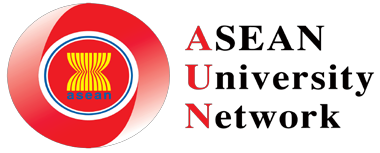 AUN-QA ASSESSMENT PLANNING (PROGRAMME LEVEL)Appendix BAUN-QA Assessment No.:Date of Assessment:Name of Programme Assessed:Name of Programme Assessed:Name of University:Name of University:Name of Faculty/School:Name of Faculty/School:Name of Management Representative/Designation:Email:Name of Assessors:Name of Assessors:CriteriaCriteriaStrengthsInterview QuestionsSources of EvidenceAreas for Improvement1. ExpectedLearningOutcomes1.1 Theexpected learning outcomes have been clearly formulated and aligned with the vision and mission of the university [1,2]1. ExpectedLearningOutcomes1.2 Theexpected learning outcomes cover bothsubject specific and generic(i.e. transferable) learning outcomes [3]CriteriaCriteriaStrengthsInterview QuestionsSources of EvidenceAreas for Improvement1. ExpectedLearningOutcomes1.3 Theexpected learning outcomes clearly reflect the requirements of thestakeholders[4]2. ProgrammeSpecification2.1 Theinformation in the programme specification is comprehensive and up-to-date [1, 2]CriteriaCriteriaStrengthsInterview QuestionsSources of EvidenceAreas for Improvement2. ProgrammeSpecification2.2 Theinformation in the course specification is comprehensive and up-to-date [1, 2]2. ProgrammeSpecification2.3 Theprogramme and course specifications are communicated and made available to the stakeholders[1, 2]CriteriaCriteriaStrengthsInterview QuestionsSources of EvidenceAreas for Improvement3. ProgrammeStructure andContent3.1 Thecurriculum is designed based on constructive alignment with the expected learning outcomes [1]3. ProgrammeStructure andContent3.2 Thecontribution made by each course to achieve the expected learning outcomes is clear [2]CriteriaCriteriaStrengthsInterview QuestionsSources of EvidenceAreas for Improvement3. ProgrammeStructure andContent3.3 Thecurriculum is logically structured, sequenced, integrated and up-to-date [3,4, 5, 6]4. Teaching andLearningApproach4.1 Theeducational philosophy is well articulated and communicated to all stakeholders[1]CriteriaCriteriaStrengthsInterview QuestionsSources of EvidenceAreas for Improvement4. Teaching andLearningApproach4.2 Teachingand learning activities are constructively aligned to the achievement of the expected learning outcomes [2, 3,4]4. Teaching andLearningApproach4.3 Teachingand learning activities enhance life- long learning [5]CriteriaCriteriaStrengthsInterview QuestionsSources of EvidenceAreas for Improvement5. StudentAssessment5.1 The studentassessment is constructively aligned to the achievement of the expected learning outcomes [1, 2]5. StudentAssessment5.2 The studentassessments including timelines, methods, regulations, weight distribution, rubrics and grading are explicit and communicated to students [4,5]CriteriaCriteriaStrengthsInterview QuestionsSources of EvidenceAreas for Improvement5. StudentAssessment5.3 Methodsincluding assessment rubrics and marking schemes are used to ensure validity, reliability and fairness of student assessment [6,7]5. StudentAssessment5.4 Feedbackof student assessment is timely and helps to improve learning [3]CriteriaCriteriaStrengthsInterview QuestionsSources of EvidenceAreas for Improvement5. StudentAssessment5.5 Studentshave ready access to appeal procedure [8]6. Academic StaffQuality6.1 Academicstaff planning (considering succession, promotion, re- deployment, termination,and retirement) is carried out to fulfil the needs for education, research and service [1]CriteriaCriteriaStrengthsInterview QuestionsSources of EvidenceAreas for Improvement6. Academic StaffQuality6.2 Staff-to-student ratio and workload are measured and monitored to improve the quality of education, research and service [2]6. Academic StaffQuality6.3Recruitment and selection criteriaincluding ethics and academic freedom for appointment, deploymentand promotion are determined and communicated [4, 5, 6, 7]CriteriaCriteriaStrengthsInterview QuestionsSources of EvidenceAreas for Improvement6. Academic StaffQuality6.4Competences of academic staff are identified and evaluated [3]6. Academic StaffQuality6.5 Trainingand developmental needs of academic staff are identified and activities are implemented to fulfil them [8]CriteriaCriteriaStrengthsInterview QuestionsSources of EvidenceAreas for Improvement6. Academic StaffQuality6.6Performance management including rewards and recognition is implemented to motivate and support education, research and service [9]6. Academic StaffQuality6.7 The typesand quantity of research activities by academic staff are established, monitored and benchmarked for improvement [10]CriteriaCriteriaStrengthsInterview QuestionsSources of EvidenceAreas for Improvement7. Support StaffQuality7.1 Supportstaff planning (at the library, laboratory, IT facility and student services) is carried out to fulfil the needs for education, research and service [1]7. Support StaffQuality7.2Recruitment and selection criteria for appointment, deployment and promotionare determined and communicated [2]CriteriaCriteriaStrengthsInterview QuestionsSources of EvidenceAreas for Improvement7. Support StaffQuality7.3Competences of support staff are identified and evaluated [3]7. Support StaffQuality7.4 Trainingand developmental needs of support staff are identified and activities areimplemented to fulfil them [4]CriteriaCriteriaStrengthsInterview QuestionsSources of EvidenceAreas for Improvement7. Support StaffQuality7.5Performance management including rewards and recognition is implemented to motivate and support education, research and service [5]8.Student Qualityand Support8.1 The studentintake policy and admission criteria are defined, communicated, published, and up-to-date [1]CriteriaCriteriaStrengthsInterview QuestionsSources of EvidenceAreas for Improvement8.Student Qualityand Support8.2 Themethods and criteria for the selection of students are determined and evaluated [2]8.Student Qualityand Support8.3 There is anadequate monitoring system for student progress, academic performance, and workload [3]CriteriaCriteriaStrengthsInterview QuestionsSources of EvidenceAreas for Improvement8.Student Qualityand Support8.4 Academicadvice, co- curricular activities, student competition, and otherstudent support services are available to improve learning and employability[4]8.Student Qualityand Support8.5 Thephysical, social and psychological environment is conducive for education and research as well aspersonal well- being [5]CriteriaCriteriaStrengthsInterview QuestionsSources of EvidenceAreas for Improvement9. Facilities andInfrastructure9.1Theteaching and learning facilities and equipment (lecture halls, classrooms, project rooms, etc.) are adequate and updated to support education and research [1]9. Facilities andInfrastructure9.2 The libraryand its resources are adequate and updated to support education and research [3, 4]CriteriaCriteriaStrengthsInterview QuestionsSources of EvidenceAreas for Improvement9. Facilities andInfrastructure9.3 Thelaboratories and equipment are adequate and updated to support education and research [1, 2]9. Facilities andInfrastructure9.4 The ITfacilities including e- learning infrastructure are adequate and updated to support education and research [1, 5,6]CriteriaCriteriaStrengthsInterview QuestionsSources of EvidenceAreas for Improvement9. Facilities andInfrastructure9.5 Thestandards for environment, health and safety; and access for people with special needs are defined and implemented[7]10. QualityEnhancement10.1Stakeholders’ needs and feedback serve as input to curriculum design and development[1]CriteriaCriteriaStrengthsInterview QuestionsSources of EvidenceAreas for Improvement10. QualityEnhancement10.2 Thecurriculum design and development process is established and subjected to evaluation and enhancement[2]10. QualityEnhancement10.3 The teaching andlearning processes and student assessment arecontinuouslyreviewed and evaluated to ensure their relevance and alignment [3]CriteriaCriteriaStrengthsInterview QuestionsSources of EvidenceAreas for Improvement10. QualityEnhancement10.4 Researchoutput is used to enhance teaching and learning [4]10. QualityEnhancement10.5 Quality ofsupport services and facilities (at the library, laboratory, IT facility and student services) is subjected to evaluation and enhancement [5]CriteriaCriteriaStrengthsInterview QuestionsSources of EvidenceAreas for Improvement10. QualityEnhancement10.6 Thestakeholder’s feedback mechanisms are systematic and subjected to evaluation and enhancement [6]11. Output11.1 The passrates and dropout rates are established, monitored and benchmarked for improvement [1]CriteriaCriteriaStrengthsInterview QuestionsSources of EvidenceAreas for Improvement11. Output11.2 Theaverage time to graduate is established, monitored and benchmarked forimprovement[1]11. Output11.3Employability of graduates is established, monitored and benchmarked forimprovement[1]CriteriaCriteriaStrengthsInterview QuestionsSources of EvidenceAreas for Improvement11. Output11.4 The typesand quantity of research activities by students are established, monitored and benchmarked for improvement [2]11. Output11.5 The satisfactionlevels of stakeholders are established, monitored andbenchmarkedfor improvement [3]